Illllllllllllllllll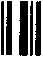 2021005798Smlouva o převodu licencíuzavřená v souladu s ustanovením § 2079 a násl. zákona č. 89/2012 Sb., občanský zákoník, s ujednáním o poskytnutí licence a souvisejících služeb mezi níže uvedenými smluvními stranami(dále jen „nabyvatel“)PREDNY SLM s.r.o.Veselá 169/24, Brno, 602 00Mgr. Martin PrednýI......​.......​..............07972571CZ07972571Krajský soud v Brně sp. zn. C 111197(dále jen „převodce“)Převodce je oprávněn na základě svého vlastnického práva nakládat s licencemi MS Exchange (dále rovněž i „předmět převodu“), jejichž bližší specifikace je uvedena v příloze č. 1 této smlouvy.Převodce se zavazuje, že za podmínek sjednaných touto smlouvou převede na nabyvatele licence k softwaru podle čl. 1 této smlouvy, a nabyvatel kupuje licence do svého vlastnictví za kupní cenu podle čl. 9 této smlouvy.Převodce prohlašuje, že je oprávněn s předmětem převodu, způsobem sjednaným v této smlouvě disponovat, a že dispozici s předmětem převodu v souladu s touto smlouvou, nebrání žádná zákonná překážka, ani ujednání s třetí smluvní stranou.Garance převodce vztahující se k převodu softwarových licencí jsou platné pouze na území Evropské unie a Evropského hospodářského prostoru. Převodce žádným způsobem negarantuje, že licence splňují požadavky právních řádů platných a účinných mimo vymezené teritorium.Předmětem převodu dle této smlouvy jsou licence k softwaru, specifikovanému v příloze č. 1 této smlouvy.Je-li předmětem převodu licence kjiž na trh uvedenému softwaru dle čl. 1 této smlouvy, převodce nejpozději v okamžiku plnění doloží dokumenty prokazující legální původ licencí:identifikaci kontraktu, prostřednictvím kterého byly licence poprvé uvedeny na trh s prokázáním jeho existence, např. screenshotem z nástroje pro evidenci sw licencí;identifikaci licencí z kontraktu, a to jejich číslem a úplným názvem;identifikaci prvního nabyvatele těchto licencí, u kterého bude zřejmé, že byly licence pořízeny na území EHS,prohlášení tohoto původního nabyvatele licence, že licence jsou odinstalovány, nejsou používány a je na straně tohoto nabyvatele zajištěno, že je zamezeno jejich použití v budoucnu a že na nich nevážnou žádná práva třetích stran,úplnou identifikaci všech dalších, mezitímních držitelů těchto licencí,prohlášení všech dalších mezitímních držitelů daných licencí dle bodu d);Převodce se zavazuje splnit svůj závazek k dodání licencí podle čl. 1 této smlouvy nejpozdějido 10 dnů od účinnosti této smlouvy. Předmět převodu bude dodán do zákaznického účtu nabyvatele na online platformě sloužící pro správu licencí. Předmět převodu se považuje za dodaný v okamžiku jeho připsání do zákaznického účtu nabyvatele. Přístupové údaje k zákaznickému účtu budou převodcem nabyvateli odeslány na jeho kontaktní e-mail.Převodce je povinen spolu s předmětem převodu dodat nabyvateli dokumentaci potřebnou k prokázání legálního původu licencí. Před uzavřením této smlouvy je nabyvatel povinen se seznámit s právy a povinnostmi, které mu vznikají při užívání online distribuční platformy. Nebezpečí škody na zboží přechází na nabyvatele v okamžiku dodání předmětu převodu.Nabyvatel se zavazuje zaplatit převodci za předmět převodu podle čl. 1 této smlouvy kupní cenu ve výši 418 236 Kč bez DPH, tj. 506 065,56 Kč včetně DPH. Součástí této ceny jsou veškeré náklady převodce na splnění jeho závazku k dodání předmětu převodu podle této smlouvy, a daň z přidané hodnoty v sazbě podle zákona.Kupní cena podle čl. 9 této smlouvy je splatná na účet převodce po splnění závazku převodce k dodání plnění podle čl. 1 této smlouvy způsobem podle čl. 6 a 7 této smlouvy ve lhůtě do 30-ti dnů ode dne doručení jejího písemného vyúčtování (faktury/daňového dokladu).Daňový doklad (nebo též „faktura“) bude doručen elektronicky na email: ..................................​.. ​................................... a musí obsahovat mimo jiné toto číslo veřejné zakázky: P21V00002095. Nebude-li faktura splňovat veškeré náležitosti daňového dokladu podle zákona a další náležitosti podle této smlouvy, je kupující oprávněn vrátit takovou fakturu prodávajícímu k opravě, přičemž doba její splatnosti začne znovu celá běžet ode dne doručení opravené faktury kupujícímu.Za vadná plnění se podle této smlouvy považují taková plnění, která nejsou dodána v ujednaném množství, typu a druhu licence. Za vadu se považuje i nedodání dokumentace potřebné k prokázání legálního původu licencí. Bude-li mít plnění vady, budou práva nabyvatele z odpovědnosti za vady uspokojeny výhradně dále uvedeným způsobem, a to v následujícím pořadí: dodáním chybějícího množství licencí, dodáním požadovaného typu nebo druhu licence. V případě výměny je nabyvatel povinen vrátit chybně dodané plnění nejpozději do 2 dnů ode dne uplatnění práva z vadného plnění společně s prohlášením, že tyto licence nebyly prodány ani použity. Formulář pro prohlášení zašle nabyvateli převodce jako odpověď na toto oznámení. V případě nedodání prohlášení podle předchozího bodu bude plnění považováno za řádné. Převodce je povinen výměnu uskutečnit do 2 dnů ode dne obdržení řádně vyplněného a podepsaného prohlášení.Pro případ prodlení s úhradou kupní ceny ve lhůtě podle čl. 10 této smlouvy se nabyvatel zavazuje zaplatit převodci úrok z prodlení v sazbě dle zákona.Pro případ prodlení se splněním jeho závazku k dodání plnění ve lhůtě podle čl. 7 této smlouvy se převodce zavazuje platit nabyvateli smluvní pokutu ve výši 0,1 % z kupní ceny podle čl. 9 této smlouvy za každý započatý den tohoto prodlení. Pro případ prodlení převodce s odstraněním reklamovaných vad ve lhůtě podle čl. 12 této smlouvy se převodce zavazuje zaplatit nabyvateli smluvní pokutu ve výši 500,-Kč za každý započatý den tohoto prodlení. Tím není dotčeno právo nabyvatele na náhradu škody v plné výši, čímž se vylučuje aplikace ust. § 2050 zák. č. 89/2012 Sb., občanského zákoníku na právní vztah mezi oběma stranami v této věci.Pro případ prodlení se splněním jeho závazku k dodání plnění ve lhůtě podle čl. 7 této smlouvy o více, než 1 týden nebo pro případ výskytu neodstranitelné vady resp. výskytu tří a více vad, a i to i postupně, je nabyvatel oprávněn odstoupit od této smlouvy s účinky ex tunc.Není-li touto smlouvou ujednáno jinak, řídí se vzájemný právní vztah mezi převodcem a nabyvatelem dle ust. § 2079 až § 2084 zák. č. 89/2012 Sb., občanského zákoníku, ust. § 2358 a násl. zák. č. 89/2012 Sb., občanského zákoníku a ust. § 2586 a násl. zák. č. 89/2012 Sb., občanského zákoníku. Obě strany přitom vylučují aplikaci tzv. obchodních zvyklostí na tento vztah mezi oběma stranami ve smyslu ust. § 558 zák. č. 89/2012 Sb., občanského zákoníku.Tuto smlouvu lze změnit nebo zrušit pouze jinou písemnou dohodu obou smluvních stran.Tato smlouva se uzavírá na základě návrhu na její uzavření ze strany nabyvatele. Předpokladem uzavření této smlouvy je její písemná forma a dohoda o celém jejím obsahu jak je obsažen v jejích článcích 1 až 21.Kupující přitom předem vylučuje přijetí tohoto návrhu s dodatkem nebo odchylkou ve smyslu ust. § 1740 odst. 3 zák. č. 89/2012 Sb., občanského zákoníku.Tato smlouva nabývá platnosti dnem jejího uzavření a účinnosti jejího uveřejnění v registru smluv dle zákona č. 340/2015 Sb. o registru smluv.Dáno ve dvou originálních písemných vyhotoveních, z nichž každá ze smluvních stran obdrží po jednom.V Brně dne 25^ŽŮ2T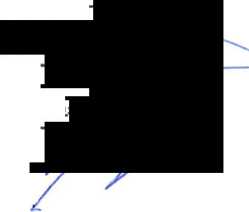 MUDr. Han..​..................re d i tel kaKupující Zdravotnická záchranná službaJihomoravského kraje, p oKamenice 798/1 d, 625 00 BrnoJméno:Zdravotnická záchranná služba Jihomoravského kraje, příspěvková organizaceSídlo:Kamenice 798/1 d, 625 00 BrnoJednající:MUDr. Hana Albrechtová, ředitelkaKontaktní osoba:......​...........​...........IČ:...................................​.....​.......​.......​......00346292DIČ:CZ00346292Zápis v OR:Krajský soud v Brně sp. zn. Pr 1245